MENU SETTIMANA 04.07.22 – 08.07.22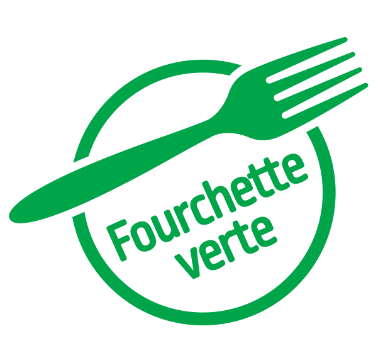 Il menu è adattato alle esigenze di ogni bambino
N.B. Per informazione sugli allergeni potete contattare la cucina dalle ore 8.00 alle ore 9.00
           Lunedì 04.07
Roast beef e pomodoriniSpuntino mattina: uva e biscottiMerenda pomeriggio: pop corn
           Martedì 05.07Cous Cous alle verdureStick di formaggioSpuntino mattina: albicocca e crackersMerenda pomeriggio: ghiacciolo
           Mercoledì 06.07Prosciutto e meloneSpuntino mattina: banana e biscottiMerenda pomeriggio: pane e marmellata
           Giovedì 07.07PaniniSpuntino mattina: pesca e grissiniMerenda pomeriggio: anguria
           Venerdì 08.07Insalata mistaPasta pomodori e zucchineSpuntino mattina: melone e biscottiMerenda pomeriggio: gelato